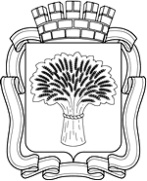 Красноярский крайКАНСКИЙ ГОРОДСКОЙ СОВЕТ ДЕПУТАТОВРЕШЕНИЕ21 марта 2018                                                                                             № 26-142О внесении изменений в прогнозный план (программу) приватизации муниципального имущества города Канска на 2018 год, утвержденный решением Канского городского Совета депутатов от 18.12.2017 № 24-120Руководствуясь статьей 17 Устава города, Канский городской Совет депутатов РЕШИЛ:1. Внести в прогнозный план (программу) приватизации муниципального имущества города Канска на 2018 год, утвержденный решением Канского городского Совета депутатов от 18.12.2017 № 24-120 следующие изменения:1.1 Раздел 1 дополнить следующими строками:«».2. Настоящее Решение вступает в силу со дня официального опубликования.3. Контроль за исполнением настоящего Решения возложить на постоянную комиссию по бюджету и собственности.Председатель Канскогогородского Совета депутатов                                                              А.М. БересневГлава города Канска                                                                             Н.Н. Качан10Нежилое помещениег. Канск, ул. Урицкого, 47, пом. 20250,4открытый аукцион11Нежилое здание с земельным участкомг. Канск, ул. Красноярская, д. 13, стр. 613 738,7открытый аукцион12Нежилое здание с земельным участкомг. Канск, ул. Красноярская, д. 13, стр. 102 722,3открытый аукцион